XX TROBADA DE MODELISTES9 D’OCTUBRE DE 2021FULL D’INSCRIPCIÓ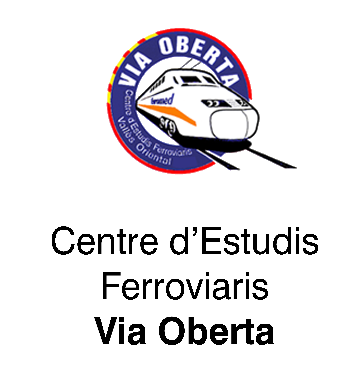 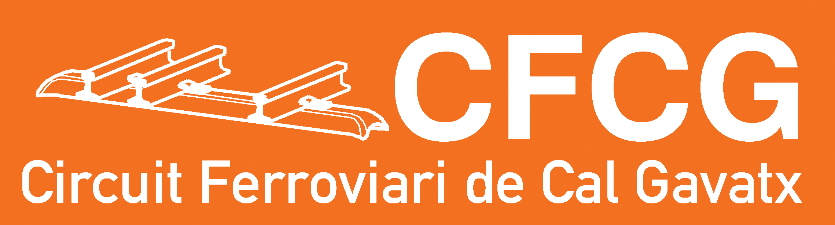 DinarDinarSoparSoparSÍNOSÍNONom i cognomparticipantsTelèfone-mailAssociacióNom locomotoraGalgaMaterialObservacions